VSTUPNÍ ČÁSTNázev moduluNávrh vlastního písmaKód modulu82-m-4/AC68Typ vzděláváníOdborné vzděláváníTyp modulu(odborný) teoreticko–praktickýVyužitelnost vzdělávacího moduluKategorie dosaženého vzděláníM (EQF úroveň 4)Skupiny oborů82 - Umění a užité uměníKomplexní úlohaObory vzdělání - poznámky82-41-M/05 Grafický design82-41-M/03 Výstavní tvorba a bytový designDélka modulu (počet hodin)24Poznámka k délce moduluPlatnost modulu od30. 04. 2020Platnost modulu doVstupní předpokladyNejsou stanovenyJÁDRO MODULUCharakteristika moduluCílem modulu je osvojení dovedností v oblasti komponování vlastního typu písma. Žák se seznámí s názvoslovím, klasifikací písem, současnými českými a zahraničními tvůrci písmového znaku a určením vhodnosti použití při designu vlastního písma. Žák směřuje ke dvěma hlavním cílům – čitelnosti a vizuální poutavosti.Po absolvování modulu žák vytváří vlastní písma pomocí mřížky, pravítka, kružítka nebo pomocí šablon i psaní perem nebo štětcem. Očekávané výsledky učeníŽák:rozeznává a používá klasifikaci písempoužívá typografické názvoslovívytvoří vlastní sestavu abecedyvytvoří rodinu písma včetně vyznačovacích řezů – kurzíva, tučný řez, tučná kurzívaskicuje a provádí písmový znak na různé papírové podklady skicuje a provádí písmový znak pomocí technik tužky, tuše, barvy aj.skicuje a provádí písmový znak v různých pohledech a měřítkáchprovádí sestavu abecedy písmových znaků pomocí písmové osnovyObsah vzdělávání (rozpis učiva)Obsahové okruhy učiva:Sestava abecedy písmových znakůpísmena velké abecedy – majuskule neboli verzálkypísmena malé abecedy – minuskule neboli minuskyakcentované znakyčísliceinterpunkční znaménkaRodina písmazákladní písmovyznačovací řezy – kurzíva, tučný řez, tučná kurzívaSkici a provedení písmového znaku na různé typy podkladů kreslicí čtvrtky a kartony různé gramáže, hrubosti a zrnitostSkici a provedení písmového znaku různými kresebnými prostředkytužkafixredis peroato perorondo perošpičkakulaté (při psaní špičaté)ploché (při psaní široké)přírodní čínské štětceProvedení písmového znaku v různých měřítkáchzvětšování x zmenšováníProvedení písmového znaku pomocívychází z písmové osnovyUčební činnosti žáků a strategie výukyStrategie učení: ve výuce se doporučuje kombinovat níže uvedené metody výuky.Metody slovní:odborný výklad s prezentací a ukázkami (seznámení s tvorbou autorské abecedy a jejími předními českými tvůrci, klasifikace písem, typografické zásady)Přímé vyučování:přednes s použitím odborné literatury – obrazové publikace typografie, prezentace názorných pracívlastní tvorba s konzultací - průběžná prácehodnocené domácí úkoly (konzultace a diskuse)prezentace vlastní tvorby před spolužáky ve tříděorientace žáků v učivu (diskuze, ústní prezentace)Specifikace průběžné práce:písmové skici (1 – 2 práce)jednotlivé provedení písmového znaku (1 – 2 práce)provedení vlastní sestavu abecedySpecifikace samostatné práce:teoretická část (teoretický popis tématu)praktická část (provádí sestavu abecedy písmových znaků pomocí písmové osnovy, dbá na čitelnosti a vizuální poutavost)závěr (výsledky práce)6 až10 stran včetně příloh (vlastní skici, provedení v měřítku, aj.)Učební činnosti žáků:seznámí se a následně používá klasifikaci písem a typografické názvosloví, typografické zásadyvymezí vhodnost užití při designu vlastního písmazvládá vytvořit vlastní sestavu abecedyskicuje a provádí písmový znak na různé papírové podklady skicuje a provádí písmový znak pomocí technik tužky, tuše, barvy aj.skicuje a provádí písmový znak v různých pohledech a měřítkáchprovádí sestavu abecedy písmových znaků pomocí písmové osnovyaktivně se zapojuje do výuky a zodpovídá kontrolní otázky vyučujícíhoZařazení do učebního plánu, ročník1. ročníkVÝSTUPNÍ ČÁSTZpůsob ověřování dosažených výsledkůPísemná forma zkoušení:základní pojmy a terminologiePrůběžné práce:písmové skicijednotlivé provedení písmového znaku provedení vlastní sestavu abecedySamostatná práce žáků:zpracování vlastní prezentacedomácí skici a provedení – zmenšené/zvětšené měřítko (2 – 3 práce)Ověřované okruhy:vlastní sestava abecedy skici a provedení na různé typy podkladů skici a provedení různými kresebnými materiályprovedení v různých měřítkáchprovedení pomocí mřížky, nebo písmové osnovyKritéria hodnoceníprospěl – neprospělprospěl: splnění zadání (zadaný počet prací, měřítek; zvládnutí skici i provedení písma – věrnost, jednotlivé vzdálenosti, tloušťky tahů a úhly, rozpaly mezi jednotlivými písmeny;
	písmena velké abecedy – majuskule neboli verzálky, písmena malé abecedy – minuskule neboli minusky, akcentované znaky, číslice, interpunkční znaménka; základní písmo, vyznačovací řezy – kurzíva, tučný řez, tučná kurzíva)neprospěl: nesplnění zadání, provedení zvládne jen s pomocí učitele, vlastní práce vykazují závažné nedostatkyPro splnění modulu ho musí žák absolvovat s maximální absencí do 20 %Doporučená literaturaMERHANT Oldřich, Nauka o písmu, Státní pedagogické nakladatelství, ISBN: 14-599-74MERHANT Oldřich, Tvorba typografického písma, Státní pedagogické nakladatelství, 1.vydání 1957HLAVSA, Oldřich: Typographia 1-3, 1. vyd., Praha: SNTL, 1976, 1981, 1986DYRYNK, Karel: Typograf o knihách,  Praha: Kentaur : Polygrafia, 1993, ISBN: 80-85285-38-XPoznámkyObsahové upřesněníOV RVP - Odborné vzdělávání ve vztahu k RVPMateriál vznikl v rámci projektu Modernizace odborného vzdělávání (MOV), který byl spolufinancován z Evropských strukturálních a investičních fondů a jehož realizaci zajišťoval Národní pedagogický institut České republiky. Autorem materiálu a všech jeho částí, není-li uvedeno jinak, je Robin Michenka. Creative Commons CC BY SA 4.0 – Uveďte původ – Zachovejte licenci 4.0 Mezinárodní.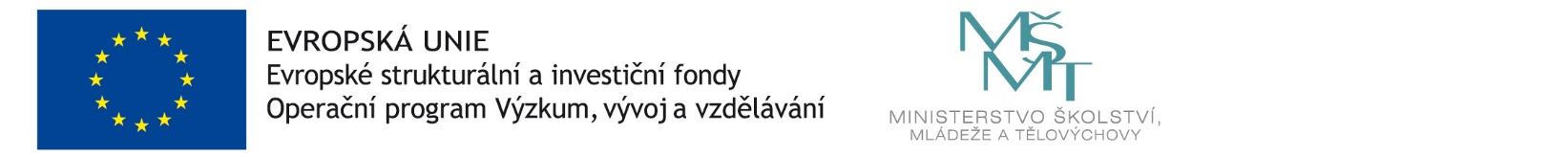 